Name _____________________________		Date _________________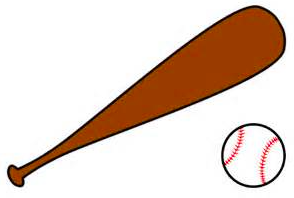 Batting Orders Jimmy needs to put three batting orders from least to greatest. He writes them this way: 0.276, 0.283, and 0.279.  Do you agree with Jimmy? Write your claim and consider your warrants in your answer.